FRYEBURG BUSINESS ASSOCIATIONBoard of Directors Meeting MinutesJuly 15 2015, 6 pmAdmiral Peary Inn Bed & Breakfast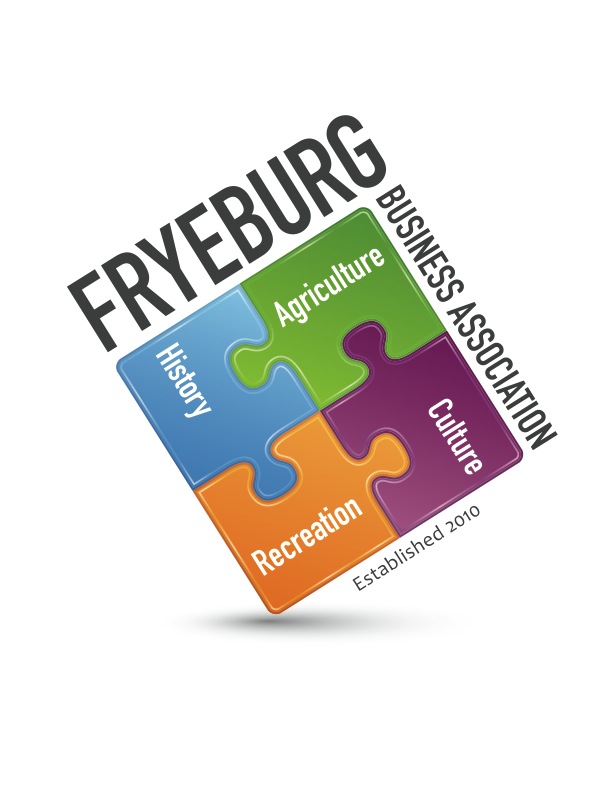 The meeting was called order at 5:55 pm.  Present were Donna Pearce, Wanda Richard, David Chaffee, and via telephone Bonnie Gould.  With all members present was quorum was declared.  The agenda was modified to have Krack Media discussed first; motion by WR, seconded by DC.  Krack Media will remain as our website support; unanimous vote, motion by DP, seconded by WR   Adopting MWVCC as administrative support.  Further discussion required.  Open forum: website updates.Meeting was adjourned at 7:21pm.  RESPECTFULLY,DONNA M. PEARCEDONNA M. PEARCE, SECRETARY